           2019-2020 EĞİTİM ÖĞRETİM YILI DOLUNAY VE SAMANYOLU SINIFI ŞUBAT AYI PLANI                               SINIF ÖĞRETMENİ                                                    SINIF ÖĞRETMENİ                          ESRANUR DELİCEOĞLU                                                     SEVGİ HİRAAYIN RENGİAYIN KONUSUSAYILAR AYIN ŞEKLİAYIN TÜRK BÜYÜĞÜDEĞERLER EĞİTİMİ    GRİ  TRAFİK TAŞITLAR   9-0ŞEKİLLER      HAZERFEN AHMET ÇELEBİMAHREMİYET EĞİTİMİ- KONUŞMA ADABIKAVRAMLARKAVRAMLARMÜZİK ETKİNLİĞİMÜZİK ETKİNLİĞİTÜRKÇE DİL ETKİNLİĞİ          OYUN ETKİNLİĞİKİRLİ-TEMİZ                                                                  UZUN-KISA                                       BÜYÜK-KÜÇÜK                              UZAK-YAKIN                                                                        TERS-DÜZ              GENİŞ-DARİLERİ-GERİ                            KİRLİ-TEMİZ                                                                  UZUN-KISA                                       BÜYÜK-KÜÇÜK                              UZAK-YAKIN                                                                        TERS-DÜZ              GENİŞ-DARİLERİ-GERİ                            -TAVŞANIM-HOROZUMU KAÇIRDILAR-KUŞ SESLERİ-TELEFON-TAVŞANIM-HOROZUMU KAÇIRDILAR-KUŞ SESLERİ-TELEFON-HİKAYE ETKİNLİKLERİ-PARMAK OYUNU-TEKERLEMELER-BİLMECELER -BALON PATLATMACA-SU TAŞIMA-ÇAMAŞIR ASMA-TABURE OYUNU-PATİK TOPLAMA-GÖRMEDEN DOLDUR -SICAK PATATES-KURT BABA-SAYI EŞLEŞTİRME-SANDALYE DEĞİŞTİRME-ÖRDEK YARIŞIFEN VE DOĞA ETKİNLİĞİFEN VE DOĞA ETKİNLİĞİMONTESSORİ ETKİNLİĞİMONTESSORİ ETKİNLİĞİAKIL VE ZEKA OYUNLARISANAT ETKİNLİĞİ-SICAK-SOĞUK-ILIK-BALONCUKLARIN DANSI-RENKLİ MARULLAR-BATAN-BATMAYAN MADDELER -SICAK-SOĞUK-ILIK-BALONCUKLARIN DANSI-RENKLİ MARULLAR-BATAN-BATMAYAN MADDELER -AYNISINI YAP OYUNU -EŞLEŞTİRME-SODA KAPAKLARINI HEDEFE ULAŞTIR-GÖRSELE BAKARAK YAP-AYNISINI YAP OYUNU -EŞLEŞTİRME-SODA KAPAKLARINI HEDEFE ULAŞTIR-GÖRSELE BAKARAK YAP                     YAP-BOZZEKARE SMART DİKKATLİ PUZZLE-EŞLEŞTİRME-GÖRSEL KOPYALAMA-DİNAZOR-ZÜRAFAŞEMSİYE-BAYKUŞ MİNİK AKVARYUM-İPLİ ETKİNLİK-ÇİNİ SANATI             İNGİLİZCE            İNGİLİZCEOKUMA VE YAZMAYA HAZIRLIK ÇALIŞMASIOKUMA VE YAZMAYA HAZIRLIK ÇALIŞMASIMATEMATİK ETKİNLİĞİBELİRLİ GÜN VE HAFTALAR-SEA ANİMALS-FARM ANİMALS-VEHİCLES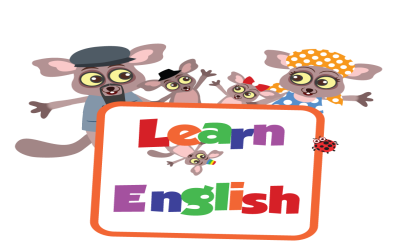 -SEA ANİMALS-FARM ANİMALS-VEHİCLES-ÖRÜNTÜ ÇALIŞMASI-DİKKAT ÇALIŞMASI-ÇİZGİ ÇALIŞMALARI-ÖRÜNTÜ ÇALIŞMASI-DİKKAT ÇALIŞMASI-ÇİZGİ ÇALIŞMALARI1-60 ARASI RİTMİK SAYMAYI ÖĞRENİYORUZ.-9-0 RAKAMINI ÖĞRENİYORUZ, YAZMAYA ÇALIŞIYORUZ.*SİVİL SAVUNMA       DEĞERLİ VELİMİZ;PAZARTESİ GÜNLERİMİZ KİTAP GÜNÜDÜR.(Çocuklara uygun çocukların evden getirdikleri kitaplar okunur.)SALI GÜNLERİMİZ SAĞLIKLI PAYLAŞIM GÜNÜDÜR.(İsteğe bağlı olarak çocukların paylaşmayı öğrenmesi için kuruyemiş, meyve ya da çocukla birlikte yaptığınız yiyecekleri gönderebilirsiniz.)CUMA GÜNLERİMİZ OYUNCAK GÜNÜDÜR.BU AY LEGOLAND’A GİDİYORUZ.DEĞERLİ VELİMİZ;PAZARTESİ GÜNLERİMİZ KİTAP GÜNÜDÜR.(Çocuklara uygun çocukların evden getirdikleri kitaplar okunur.)SALI GÜNLERİMİZ SAĞLIKLI PAYLAŞIM GÜNÜDÜR.(İsteğe bağlı olarak çocukların paylaşmayı öğrenmesi için kuruyemiş, meyve ya da çocukla birlikte yaptığınız yiyecekleri gönderebilirsiniz.)CUMA GÜNLERİMİZ OYUNCAK GÜNÜDÜR.BU AY LEGOLAND’A GİDİYORUZ.DEĞERLİ VELİMİZ;PAZARTESİ GÜNLERİMİZ KİTAP GÜNÜDÜR.(Çocuklara uygun çocukların evden getirdikleri kitaplar okunur.)SALI GÜNLERİMİZ SAĞLIKLI PAYLAŞIM GÜNÜDÜR.(İsteğe bağlı olarak çocukların paylaşmayı öğrenmesi için kuruyemiş, meyve ya da çocukla birlikte yaptığınız yiyecekleri gönderebilirsiniz.)CUMA GÜNLERİMİZ OYUNCAK GÜNÜDÜR.BU AY LEGOLAND’A GİDİYORUZ.DEĞERLİ VELİMİZ;PAZARTESİ GÜNLERİMİZ KİTAP GÜNÜDÜR.(Çocuklara uygun çocukların evden getirdikleri kitaplar okunur.)SALI GÜNLERİMİZ SAĞLIKLI PAYLAŞIM GÜNÜDÜR.(İsteğe bağlı olarak çocukların paylaşmayı öğrenmesi için kuruyemiş, meyve ya da çocukla birlikte yaptığınız yiyecekleri gönderebilirsiniz.)CUMA GÜNLERİMİZ OYUNCAK GÜNÜDÜR.BU AY LEGOLAND’A GİDİYORUZ.DEĞERLİ VELİMİZ;PAZARTESİ GÜNLERİMİZ KİTAP GÜNÜDÜR.(Çocuklara uygun çocukların evden getirdikleri kitaplar okunur.)SALI GÜNLERİMİZ SAĞLIKLI PAYLAŞIM GÜNÜDÜR.(İsteğe bağlı olarak çocukların paylaşmayı öğrenmesi için kuruyemiş, meyve ya da çocukla birlikte yaptığınız yiyecekleri gönderebilirsiniz.)CUMA GÜNLERİMİZ OYUNCAK GÜNÜDÜR.BU AY LEGOLAND’A GİDİYORUZ.DEĞERLİ VELİMİZ;PAZARTESİ GÜNLERİMİZ KİTAP GÜNÜDÜR.(Çocuklara uygun çocukların evden getirdikleri kitaplar okunur.)SALI GÜNLERİMİZ SAĞLIKLI PAYLAŞIM GÜNÜDÜR.(İsteğe bağlı olarak çocukların paylaşmayı öğrenmesi için kuruyemiş, meyve ya da çocukla birlikte yaptığınız yiyecekleri gönderebilirsiniz.)CUMA GÜNLERİMİZ OYUNCAK GÜNÜDÜR.BU AY LEGOLAND’A GİDİYORUZ.